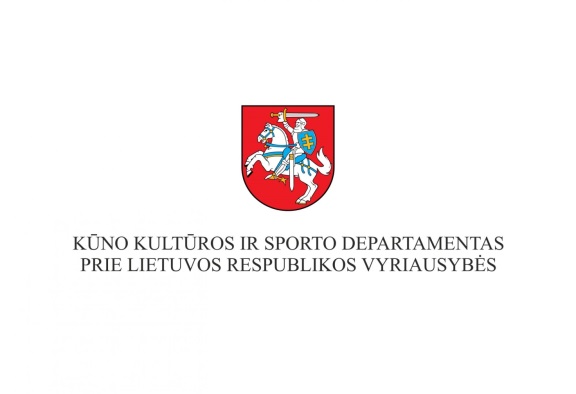 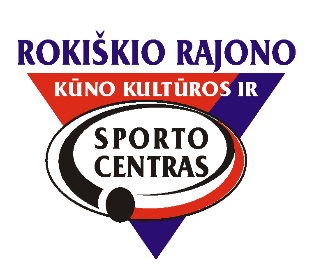 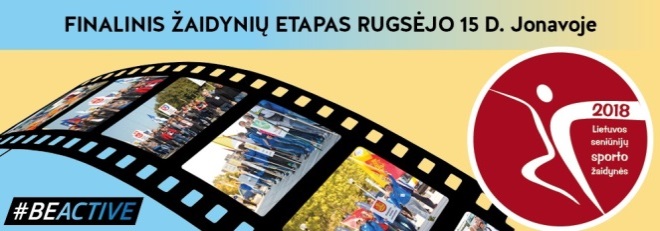 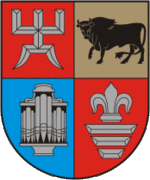 XIV Rokiškio rajono savivaldybės seniūnijų sporto žaidyniųREZULTATŲ  LENTELĖ(Lietuvos seniūnijų sporto žaidynių  I etapas)                                                                                                                                                   2018 metai                                                     Žaidynių  vyr. teisėjas   Romas Kundelis                  Vyr. sekretorė Oksana Antonova         	2018 m. birželio 16  dienai R O K I Š K I S  ‘19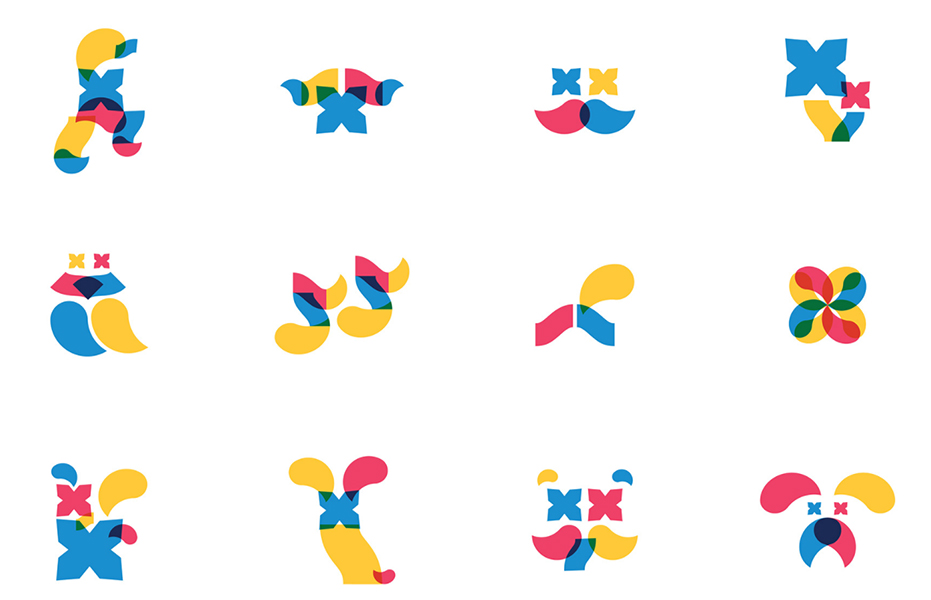 	Lietuvoskultūros                      sostinėNrSporto šaka                            Krepšinis                                3x3                            Krepšinis                                3x3                            Krepšinis                                3x3                            Krepšinis                                3x3                            Krepšinis                                3x3                            Krepšinis                                3x3                            Krepšinis                                3x3                            Krepšinis                                3x3                            Krepšinis                                3x3                            Krepšinis                                3x3                            Krepšinis                                3x3Parko tinklinis          3x3Parko tinklinis          3x3Parko tinklinis          3x3Parko tinklinis          3x3Parko tinklinis          3x3Parko tinklinis          3x3Minifutbolas   Minifutbolas   Minifutbolas   Stalo tenisasStalo tenisasSmiginisSmiginisSmiginisŠachmataiŠachmataiŠachmataiŠaškėsŠaškėsVirvės  traukimasVirvės  traukimasVirvės  traukimasVirvės  traukimasSeniūnų trikovėSeniūnų trikovėSeniūnų trikovėNeįgaliųjų sportovaržybosNeįgaliųjų sportovaržybosViso taškų Viso taškų Vieta  Vieta  NrSporto šakaVyraiVyraiSenjoraiSenjoraiSenjoraiSenjoraiMoteysMoteysMoteysSenjoėsSenjoėsVyraiVyraiVyraiMoteysMoteysMoteysMinifutbolas   Minifutbolas   Minifutbolas   Stalo tenisasStalo tenisasSmiginisSmiginisSmiginisŠachmataiŠachmataiŠachmataiŠaškėsŠaškėsVirvės  traukimasVirvės  traukimasVirvės  traukimasVirvės  traukimasSeniūnų trikovėSeniūnų trikovėSeniūnų trikovėNeįgaliųjų sportovaržybosNeįgaliųjų sportovaržybosViso taškų Viso taškų Vieta  Vieta  NrSeniūnijaVTTVTVVTVVTTVTVTVVTVVTTVTVTVVTTVTVVTVVTT1Juodupės III88II9II10II1010VI5I10IIII9VV66II9II9IVIV77III8IIIIII8IVIV77115115I2Jūžintų.-00-0--0--00I10-0--0IIII99-0-0--00I10--0--002929VIII3Kamajų.II99-0--0--00-0-0--0--00III8III8IIII99-0IIIIII8IIIIII885050V4Kazliškio -00-0--0--00-0-0--0--00I10-0--00-01110II10103030VII5Kriaunų -00-0--0--00-0-0--0--00-0-0--00-0--0--0000-6Obelių -00-0--0--00V6-0IIIIII8VIVI55IV7IV7II1010-0IIII9VIVI555757III7Pandėlio -00-0--0--00-0-0--0--00-0-0--00-0--0--0000-8Panemunėlio I1010I10--0--00IV7II9VV6IVIV77VI5V6VV66II9IVIV7VV668888II9Rokiškio    k.-00-0--0--00III8-0IVIV7II1010V6-0--00-0II10IIII995050IV10Rokiškio  m.-00-0--0--00II9-0II10IIIIII88-0I10IIIIII88-0--0--004545VI